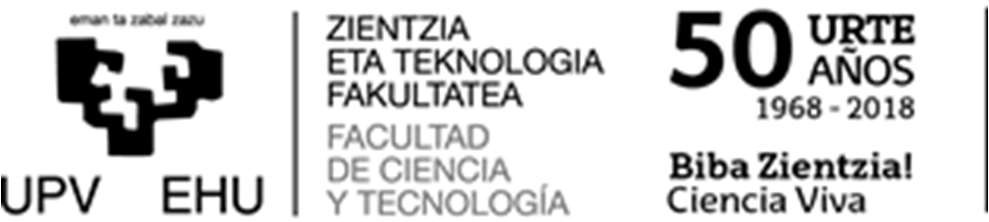 GRADU AMAIERAKO LANA/TRABAJO FIN DE GRADOISELPEKOTASUN-ESKAERA/SOLICITUD DE CONFIDENCIALIDADIzen-abizenak/Nombre Apellidos................................................................................................................................................Helbidea/Dirección (Kalea, Zkia., Posta-kodea, Herria/Calle, Nº, C.P., Localidad)…………………………………………………………………………………………………………………………………………………….……..………..………………….….Telefonoa/Teléfono..................................................................NAN/DNI..................................................................................Gradua/Grado..................................................................................Ikasturtea/Curso Académico: ………………………………………GRALaren izenburua / Título del TFG: …………………………………………………………………………………………………………..…………………………………………………………………………………………………………………………………..……………………………………………………………………………………………………………………………………………………………………………………………..…………………………………………………………………………………GRALaren zuzendaria / Director del TFG: ………………………………………………………………………………………..……………………………………Isilpekotasun-eskaeraren zergatia / Justificación de la solicitud de Confidencialidad:.…………………………………………………………………………………………………………………………………………………………….….………..………………...…………………………………………………………………………………………………………………………………………………………….….………..………………...…………………………………………………………………………………………………………………………………………………………….….………..………………...…………………………………………………………………………………………………………………………………………………………….….………..………………...…………………………………………………………………………………………………………………………………………………………….….………..………………...…………………………………………………………………………………………………………………………………………………………….….………..………………..GRALaren Zuzendariaren O.E. / V˚B˚ del Director/a del TFG ………………………………………….Leioan, ……(ko) ………………………………….aren ………a	En Leioa, a …………. de ……………………………… de …………….HONAKOA ESKATZEN DU:GRALaren isilpekotasuna onar dadilaSOLICITA:Sea admitida su solicitud de confidencialidad para el TFGIkaslearen Izenpea / Firma del alumno/a ……………………………………….